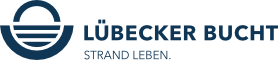 Liebe Partner:innen der Lübecker Bucht,aus Ihren Reihen wurden zwei Themen an uns herangetragen, auf die wir in dieser Newsletter-Ausgabe gerne eingehen. Zum einen haben nicht alle von Ihnen mit einem gestrigen Mail-Aussand die Information zur Bewerbung der Lübecker Bucht als 'touristische Modellregion' erhalten. Daher informieren wir hierzu ergänzend noch einmal.Zum anderen hier nochmals ein Hinweis, dass die TALB zur luca App schon einiges vorbereitet hat, um die Einführung dieser digitalen Kontaktnachverfolgung für Sie so einfach wie möglich zu gestalten. Wenn Sie sich jetzt vorbereiten möchten, nutzen Sie gerne die von der TALB bereits erstellten Druckvorlagen und bei Fragen zum Einrichten und Bedienen der App steht Ihnen eine Mitarbeiterin aus der Online-Abteilung der TALB als Ansprechpartnerin zur Verfügung.Bewerbung der Lübecker Bucht als 'Touristische Modellregion' (Quelle: TALB intern)Auf Grundlage des Beschlusses der Ministerpräsidenten-Konferenz vom 22.03.2021 möchte die TALB gemeinsam mit der Timmendorfer Strand Niendorf GmbH eine Bewerbung für die "Tourismusregion Lübecker Bucht" als Modellregion abgeben, um möglichst zum 19.04.2021 den Tourismus kontrolliert und wissenschaftlich begleitet starten zu können.Eingebunden in diese Bewerbung sind die Gemeinden Timmendorfer Strand, Scharbeutz, Sierksdorf und die Stadt Neustadt in Holstein.Die Kriterien für die Bewerbung wurden vom Wirtschaftsministerium des Landes Schleswig-Holstein ausgearbeitet. Sie sind in einem Konzept zur Durchführung "touristischer Modellprojekte" aufgeführt. Das Konzept können Sie hier nachlesen »Ebenfalls eingebunden in die Beurteilung der Bewerbung und der Durchführbarkeit ist das Gesundheitsamt des Kreises Ostholstein.Für die Bewerbung der Lübecker Bucht braucht es die Unterstützung und Verpflichtung der touristischen Betriebe.Wesentliche Kriterien auf betrieblicher Seite für die positive Vergabe als Modellregion (Bekanntgabe am 12.04.2021) sind die Umsetzung von strengen Hygienekonzepten, einer umfangreichen Teststrategie (für Gäste und Personal) und die digitale Gästeerfassung zur Nachverfolgung mit Hilfe der Luca-App (siehe www.luebecker-bucht-ostsee.de/luca)Wer im Falle eines positiven Entscheids des Landes für die Modellregion Lübecker Bucht mit seinem Betrieb teilnehmen möchte, schicke bitte bis Donnerstag, 01.04.2021, die ausgefüllte Beteiligungserklärung an die TALB.Beteiligungsformulare:
... für Beherbergungsbetriebe und finden Sie hier »
... für Gastro- und Freizeitbetriebe finden Sie hier »Sollte die Lübecker Bucht den Zuschlag erhalten, wird auch zu einem späteren Zeitpunkt die Beteiligung von Betrieben möglich sein, sofern diese sich zur Einhaltung der aufgeführten Kriterien verpflichten.Wir bitten, die Kurzfristigkeit zu entschuldigen. Durch die kurzen Vorlaufzeiten seitens des Landes können wir nicht langfristiger agieren. Die Abgabefrist endet am 07.04.2021.Vorher ist seitens der TALB eine Abstimmung der Bewerbung mit dem Kreis der teilnehmenden Betriebe geplant.Es ist uns bewusst, dass zum jetzigen Zeitpunkt noch sehr viele Fragen wie z.B. zur Finanzierung der Tests, zur Kontrolle, zur luca-App, zum weiteren Verfahren usw. bestehen. Wir bitten um Verständnis, dass wir diese aktuell noch nicht alle beantworten können, Sie aber dennoch für eine möglichst transparente, belastbare Bewerbung an dieser Stelle schon einbinden möchten.Kontaktnachverfolgung per luca App in der Lübecker Bucht (Quelle: TALB intern und Schreiben der Arbeitsgemeinschaft der Kommunalen Landesverbände vom 30.03.2021)Auf einer zentralen Website hat die TALB bereits jetzt schon alle Informationen zur luca App übersichtlich für Sie zusammengestellt, die Sie hier aufrufen können »Unter anderem finden Sie dort in der Downloadbox kostenlose Druckvorlagen - beispielsweise Plakate in A4- und A3-Format - für Ihren Betrieb.Wie Sie vielleicht der Presse entnommen haben, planen die schleswig-holsteinischen Gesundheitsämter den flächendeckenden Einsatz der "luca App".Voraussichtlich schon in der Woche nach Ostern werden alle Kreise und kreisfreien Städte angebunden sein.Je mehr Menschen bei der luca App mitmachen - sei es als Nutzer, als Betrieb, Kultureinrichtung, Sport- oder Veranstaltungsstätte oder als Ort, an dem Menschen zusammenkommen - umso größer ist der Effekt.luca steht allen Einrichtungen kostenfrei zur Verfügung und ist in der Bedienung selbsterklärend und mit wenig Aufwand zu nutzen.Die Betreiber von luca bieten regelmäßige Schulungen an, auf die die Arbeitsgemeinschaft der kommunalen Landesverbände hinweist und worüber wir Sie hiermit gerne informieren.Online-Schulungen gibt es Dienstags und Donnerstags jeweils 11 - 12 Uhr. Einen Termin können Sie sich hier sichern »Bleiben Sie zuversichtlich, Ihr André RosinskiVorstand der Tourismus-Agentur Lübecker BuchtTel. +49 04503 / 7794-111 | Fax +49 04503 / 7794-200
arosinski@luebecker-bucht-ostsee.de
www.luebecker-bucht-partner.de

Tourismus-Agentur Lübecker Bucht
D - 23683 Scharbeutz | Strandallee 134

Die Tourismus-Agentur Lübecker Bucht ist eine Anstalt öffentlichen Rechts der Stadt Neustadt in Holstein und der Gemeinden Scharbeutz und Sierksdorf.

Vorstand: André Rosinski | Steuer-Nr. 22/299/03043 | USt-IDNr. DE289111337